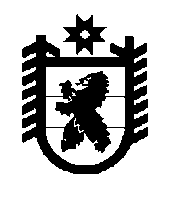 РЕСПУБЛИКА КАРЕЛИЯАдминистрация Лоухского муниципального районаПОСТАНОВЛЕНИЕ  № 53 пгт. Лоухи                                                                                         02 апреля 2024 годаО запрете выхода населения и выезда транспортных средств на лед водоемовЛоухского муниципального районаВ соответствии с Федеральным законом от 21.12.1994 г. № 68-ФЗ «О защите населения и территорий от чрезвычайных ситуаций природного и техногенного характера»,  Водным кодексом Российской Федерации от 03.06.2006 г. № 74-ФЗ, Правилами охраны жизни людей на водных объектах в Республике Карелия, утвержденных постановлением Правительства Республики Карелия от 23.11.2010 г. № 259-П, и  в связи с возможным потеплением, таянием льда, подъемом воды на реках и водоемах Лоухского муниципального района, в целях предотвращения гибели людей на водных объектах, администрация Лоухского муниципального районапостановляет:1. Запретить с 10 апреля 2024 года выезд самоходной техники и выход граждан на лед в местах раннего вскрытия льда истоков и устьев рек (ручьев) водоемов, расположенных на территории Лоухского муниципального района, а так же Чупинской губы Белого моря.2. Запретить с 15 апреля 2024 года выезд самоходной техники на лед водоемов, расположенных на территории Лоухского муниципального района.3. Запретить с 22 апреля 2024 года выход граждан на лед водоемов, расположенных на территории Лоухского муниципального района.4. Рекомендовать всем рыболовецким организациям и гражданам в срок до 22 апреля 2024 года убрать орудия для подледного лова рыбы с водоёмов Лоухского района.5.  Рекомендовать главам городских и сельских поселений:- выставить предупреждающие знаки (аншлаги) и объявления о запрете выхода граждан  и выезда транспортных средств  на лед в местах  массового подледного лова рыбы на водных объектах в границах поселений;- информировать население о запрете выхода и выезда на лед рек, озер и других водоемов.6. Руководителю МКУ «Районное управление образования Лоухского района» (Голиковой Г.Н.) организовать в учреждениях образования совместно с сотрудниками инспекторского участка (пгт. Лоухи) «Центр ГИМС ГУ МЧС России по Республике Карелия» проведение профилактической и разъяснительной работы по соблюдению правил поведения  на водоемах и информирование детей о запрете выхода на лед.7. Рекомендовать ОМВД России по Лоухскому району совместно с инспекторским участком (пгт. Лоухи) «Центр ГИМС ГУ МЧС России по РК» организовать контроль исполнения требований настоящего постановления в местах вероятного выхода населения и выезда транспортных средств на лед водоёмов.8. Данное постановление опубликовать в районной газете «Наше Приполярье» и разместить на сайте администрации Лоухского муниципального района. 9. Контроль за исполнением настоящего постановления оставляю за собой. Главы АдминистрацииЛоухского муниципального района                                                 К.С. Серебрякова